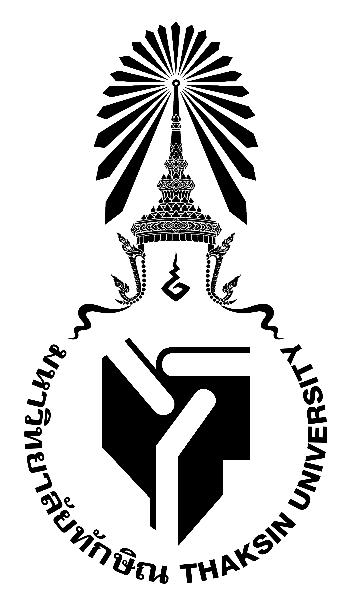 แบบฟอร์มมคอ.3 รายละเอียดรายวิชา Course Specification รหัสวิชา 0302651 คุณธรรม จริยธรรมและจรรยาบรรณสำหรับผู้บริหารการศึกษา	(Ethics Virtues and Code of Ethics for Educational Administrators)รายวิชานี้เป็นส่วนหนึ่งของหลักสูตรการศึกษามหาบัณฑิต กศ.ม.สาขาวิชาการบริหารการศึกษาหลักสูตร (ปรับปรุง) พ.ศ. 2565คณะศึกษาศาสตร์มหาวิทยาลัยทักษิณรายละเอียดของรายวิชาชื่อสถาบันอุดมศึกษา    มหาวิทยาลัยทักษิณวิทยาเขต/คณะ/ภาควิชา	 วิทยาเขตสงขลา คณะศึกษาศาสตร์  สาขาวิชาการบริหารการศึกษา1. รหัส ชื่อรายวิชา จำนวนหน่วยกิต และคำอธิบายรายวิชา 0302651	คุณธรรม จริยธรรมและจรรยาบรรณสำหรับผู้บริหารการศึกษา	           3(2-2-5)		Ethics Virtues and Code of Ethics for Educational Administrators		บูรณาการ การพัฒนาคุณธรรมในหลักสูตร การศึกษารายกรณีเพื่อให้เกิดการพัฒนาคุณธรรมแต่ละบุคคล การพัฒนาความฉลาดทางอารมณ์สำหรับผู้บริหาร การตัดสินใจ และการแก้ปัญหาในสถานการณ์ต่างๆ คุณธรรมจริยธรรมสำหรับบุคลากรทางการศึกษา ผู้บริหารสถานศึกษา ผู้บริหารการศึกษา ศึกษานิเทศก์ ยึดหลักภูมิรู้ ภูมิธรรม และภูมิฐาน หลักธรรมาภิบาล และหลักธรรมทางศาสนาที่ตนนับถือ และการอยู่ร่วมกันในสังคมพหุวัฒนธรรมที่มีความหลากหลาย		Integrate moral development into the curriculum, case study to achieve individual moral development Developing emotional intelligence for managers to make decisions and problem solving in various situations. Morality and Ethics for educational personnel school administrators, educational administrators for supervisors adhere to the principles of knowledge, morality and dignity, good governance, and religious principles that he respects and coexistence in a diverse multicultural society.2. จุดมุ่งหมายของรายวิชา	1.1  เพื่อให้นิสิตมีความรู้และความเข้าใจหลักธรรมาภิบาล และความซื่อสัตย์สุจริตคุณธรรม และจริยธรรมของวิชาชีพผู้บริหารสถานศึกษา 		1.2  เพื่อให้นิสิตมีความรู้เกี่ยวกับจรรยาบรรณของวิชาชีพที่คุรุสภากำหนด วิเคราะห์ สังเคราะห์แนวคิด  คุณธรรมและจริยธรรมสำหรับผู้บริหาร          1.3  เพื่อให้นิสิตมีความรู้  ความเข้าใจเกี่ยวกับจรรยาบรรณของวิชาชีพผู้บริหารสถานศึกษา การพัฒนาจริยธรรมผู้บริหารให้ปฏิบัติตนในกรอบคุณธรรม การบริหารกิจการบ้านเมืองที่ดีในสังคมพหุวัฒนธรรมที่มีความหลากหลาย3. วัตถุประสงค์ของรายวิชาเพื่อให้นิสิตมีความรู้เชิงบูรณาการในการประยุกต์ใช้คุณธรรมเข้าไปในหลักสูตร สามารถพัฒนาคุณธรรมแต่ละบุคคล ทั้งในด้านความฉลาดทางอารมณ์ การตัดสินใจ และการแก้ปัญหาในสถานการณ์ต่างๆ คุณธรรมจริยธรรมสำหรับบุคลากรทางการศึกษา ผู้บริหารสถานศึกษา ผู้บริหารการศึกษา ศึกษานิเทศก์ ยึดหลักภูมิรู้ ภูมิธรรม และภูมิฐาน หลักธรรมาภิบาล และหลักธรรมทางศาสนาที่ตนนับถือ และสามารถอยู่ร่วมกันในสังคมพหุวัฒนธรรมที่มีความหลากหลาย4. การพัฒนาผลการเรียนของนิสิต   แผนที่การกระจายความรับผิดชอบ 5. แผนการสอน6.แผนการประเมินผลการเรียนรู้	รายวิชา1. คุณธรรม จริยธรรม1. คุณธรรม จริยธรรม2. ความรู้2. ความรู้3. ทักษะทางปัญญา3. ทักษะทางปัญญา4. ทักษะความสัมพันธ์ระหว่างบุคคลและความรับผิดชอบ4. ทักษะความสัมพันธ์ระหว่างบุคคลและความรับผิดชอบ5. ทักษะการวิเคราะห์ฯ5. ทักษะการวิเคราะห์ฯรายวิชา1.11.22.12.23.13.24.14.25.15.20302522  ภาวะผู้นำทางการศึกษาผลการเรียนรู้วิธีการสอนวิธีการประเมินผล1. ด้านคุณธรรม จริยธรรม1. ด้านคุณธรรม จริยธรรม1. ด้านคุณธรรม จริยธรรม1.1 ตระหนักในคุณค่าและคุณธรรม จริยธรรม เสียสละ และซื่อสัตย์สุจริต1. การมอบหมายงานให้นิสิตทำงานเดี่ยวและงานกลุ่ม เพื่อนิสิตจะได้เรียนรู้การวางแผนการทำงาน  การแลกเปลี่ยนความคิดเห็น  มีการค้นคว้าข้อมูล และมีความสามัคคี  2. สอดแทรกเรื่องราวต่างๆ เกี่ยวกับการมีจริยธรรม จิตสาธารณ การมีส่วนร่วมต่อสังคม การช่วยเหลือสังคม การมีสัมมาคารวะ เพื่อปลูกฝังให้นิสิตมีความรับผิดชอบ  และมีน้ำใจช่วยเหลือผู้อื่นประเมินจากการเปลี่ยนแปลงพฤติกรรมในการมีส่วนร่วมในการทำงานกลุ่ม  การตรงต่อเวลาในการเข้าชั้นเรียน และส่งงานตามที่ได้รับมอบหมายรวมทั้งสังเกต ลักษณะการพูดจา2. ด้านความรู้2. ด้านความรู้2. ด้านความรู้2.1 มีความรู้และความเข้าใจเกี่ยวกับหลักการและทฤษฎีบริหารการศึกษามอบหมายให้นิสิตทำงานเดี่ยวและกลุ่มในการค้นคว้าเอกสารที่เกี่ยวข้อง พร้อมนำเสนอแลกเปลี่ยนเรียนรู้ และวิเคราะห์สังเคราะห์ร่วมกันสอบแบบอัตนัยเพื่อวัดความรู้ความเข้าใจและอธิบายการนำหลักการและทฤษฎีไปประยุกต์ใช้ในการบริหารการศึกษา3. ด้านทักษะทางปัญญา3. ด้านทักษะทางปัญญา3. ด้านทักษะทางปัญญา 3.1 มีความสามารถในการคิดวิเคราะห์ สังเคราะห์ สรุปความคิดรวบยอด และการวิเคราะห์เชิงวิพากษ์ในเรื่องการบริหารสถานศึกษาและการบริหารการศึกษากำหนดประเด็นให้นิสิตค้นคว้าเอกสารที่เกี่ยวข้อง พร้อมนำเสนอและร่วมวิเคราะห์ สังเคราะห์ และวิพากษ์เชิงสร้างสรรค์เพื่อหาแนวทางแก้ปัญหาใช้วิธีการสังเกตและมอบหมายงานเพื่อวัดความคิดรวบยอดในการนำเสนอแนวทางการแก้ปัญหา4. ทักษะความสัมพันธ์ระหว่างบุคคลและความรับผิดชอบ4. ทักษะความสัมพันธ์ระหว่างบุคคลและความรับผิดชอบ4. ทักษะความสัมพันธ์ระหว่างบุคคลและความรับผิดชอบ 4.1 มีความสามารถในการรับรู้และเข้าใจความรู้สึกของผู้ร่วมงานและผู้เรียนด้วยมุมมองเชิงบวก มีวุฒิภาวะทางอารมณ์และสังคม1. การมอบหมายงานให้นิสิตทำงานเดี่ยวและงานกลุ่ม เพื่อนิสิตจะได้เรียนรู้การวางแผนการทำงาน  การแลกเปลี่ยนความคิดเห็น  มีการค้นคว้าข้อมูล และมีความสามัคคี  2. สอดแทรกเรื่องราวต่างๆ เกี่ยวกับการมีจริยธรรม จิตสาธารณ การมีส่วนร่วมต่อสังคม การช่วยเหลือสังคม การมีสัมมาคารวะ เพื่อปลูกฝังให้นิสิตมีความรับผิดชอบ  และมีน้ำใจช่วยเหลือผู้อื่นประเมินจากการเปลี่ยนแปลงพฤติกรรมในการมีส่วนร่วมในการทำงานกลุ่ม  การตรงต่อเวลาในการเข้าชั้นเรียน และส่งงานตามที่ได้รับมอบหมายรวมทั้งสังเกต ลักษณะการพูดจา5. ด้านทักษะการวิเคราะห์เชิงตัวเลข การสื่อสาร และการใช้เทคโนโลยีสารสนเทศ5. ด้านทักษะการวิเคราะห์เชิงตัวเลข การสื่อสาร และการใช้เทคโนโลยีสารสนเทศ5. ด้านทักษะการวิเคราะห์เชิงตัวเลข การสื่อสาร และการใช้เทคโนโลยีสารสนเทศ 5.1 มีทักษะการใช้เครื่องมือที่จำเป็นที่มีอยู่ในปัจจุบันต่อการทำงานที่เกี่ยวกับการบริหารการศึกษาฝึกปฏิบัติการใช้เครื่องมือทางการบริหาร ใช้รูปแบบกรณีศึกษา ร่วมวิพากษ์ปัญหาโดยใช้สารสนเทศทางคณิตศาสตร์หรือการแสดงสถิติประยุกต์ต่อปัญหาที่เกี่ยวข้องอย่างสร้างสรรค์สังเกตและดูผลงานที่เกิดจากทักษะการปฏิบัติบรรยายสอนเสริมการฝึกปฏิบัติ/การฝึกงานภาคสนามการศึกษาด้วยตนเองจำนวนชั่วโมงต่อสัปดาห์ x 15 สัปดาห์จำนวนชั่วโมงต่อสัปดาห์ x 15 สัปดาห์จำนวนชั่วโมงต่อสัปดาห์ x 15 สัปดาห์จำนวนชั่วโมงต่อสัปดาห์ x 15 สัปดาห์สัปดาห์ที่หัวข้อ/รายละเอียดจำนวนชั่วโมงจำนวนชั่วโมงกิจกรรมการเรียน การสอน สื่อที่ใช้ผู้สอนสัปดาห์ที่หัวข้อ/รายละเอียดบรรยายปฏิบัติกิจกรรมการเรียน การสอน สื่อที่ใช้ผู้สอน1ปฐมนิเทศรายวิชา จุดมุ่งหมายและ วัตถุประสงค์รายวิชา คำอธิบาย รายวิชา กิจกรรมการเรียนการสอน การวัดและประเมินผล3-บรรยาย-แลกเปลี่ยนเรียนรู้อ.ดร.ศิลป์ชัย สุวรรณมณี2-3คุณธรรม และจริยธรรมของวิชาชีพผู้บริหารสถานศึกษา6-บรรยาย -เอกสารประกอบ-การระดมสมอง-นำเสนอชิ้นงานรายกลุ่มอ.ดร.ศิลป์ชัย สุวรรณมณี4-5จรรยาบรรณของวิชาชีพที่คุรุสภากำหนด(ผู้บริหารสถานศึกษา,ผู้บริหารการศึกษา และศึกษานิเทศก์)6-บรรยาย -เอกสารประกอบ-การระดมสมอง-นำเสนอชิ้นงานรายกลุ่มอ.ดร.ศิลป์ชัย สุวรรณมณี6-7หลักธรรมาภิบาล และหลักธรรมทางศาสนาที่ตนนับถือที่เกี่ยวข้องกับการบริหารการศึกษา6-บรรยาย -เอกสารประกอบ-การระดมสมอง-นำเสนอชิ้นงานรายกลุ่มอ.ดร.ศิลป์ชัย สุวรรณมณี8คุณธรรม จริยธรรมเพื่อการอยู่ร่วมกันในสังคมพหุวัฒนธรรมที่มีความหลากหลาย3-บรรยาย -เอกสารประกอบ-การระดมสมอง-นำเสนอชิ้นงานรายกลุ่ม-กรณีศึกษาอ.ดร.ศิลป์ชัย สุวรรณมณี9สอบกลางภาคสอบกลางภาคสอบกลางภาคสอบกลางภาคสอบกลางภาค10การพัฒนาความฉลาดทางอารมณ์สำหรับผู้บริหาร 3-บรรยาย -เอกสารประกอบ-การระดมสมอง-นำเสนอชิ้นงานรายกลุ่ม-กรณีศึกษาอ.ดร.ศิลป์ชัย สุวรรณมณี11-12การสังเคราะห์งานวิจัยที่เกี่ยวข้องกับคุณธรรม จริยธรรมและจรรยาบรรณวิชาชีพสำหรับผู้บริหาร6-บรรยาย -เอกสารประกอบ-การระดมสมอง-นำเสนอชิ้นงานรายกลุ่มอ.ดร.ศิลป์ชัย สุวรรณมณี13-14การพัฒนาตัวแบบคุณธรรม จริยธรรมและจรรยาบรรณวิชาชีพสำหรับผู้บริหาร6-บรรยาย -เอกสารประกอบ-การระดมสมอง-นำเสนอผลการพัฒนาอ.ดร.ศิลป์ชัย สุวรรณมณี15-16สัมมนาคุณธรรม จริยธรรมและจรรยาบรรณวิชาชีพสำหรับผู้บริหาร6-บรรยาย -เอกสารประกอบ-การระดมสมอง-นำเสนอผลการศึกษา(กรณีศึกษา)อ.ดร.ศิลป์ชัย สุวรรณมณี17สอบปลายภาคสอบปลายภาคสอบปลายภาคสอบปลายภาคสอบปลายภาค18สอบปลายภาคสอบปลายภาคสอบปลายภาคสอบปลายภาคสอบปลายภาครวมรวม45ลำดับการ ประเมินลักษณะการประเมิน(เช่น สอบ รายงาน ฯลฯ)สัปดาห์ที่ประเมินสัดส่วนของคะแนนที่ประเมินหมายเหตุ1ความรู้ ความเข้าใจ - สอบปลายภาค17302ความรับผิดชอบ  - บันทึกการเข้าชั้นเรียนทุกสัปดาห์103ทักษะเชิงปฏิบัติ+การนำเสนอ+ชิ้นงาน1760